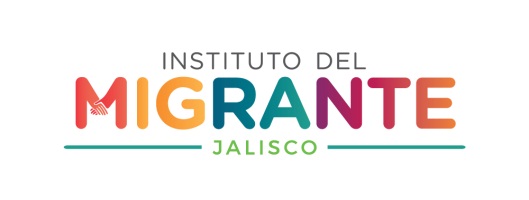                        Comisión interinstitucional                                                                                       para Los Migrantes.                       SESIÓN ORDINARIA.                                                 ORDEN DEL DÍA.En la Ciudad de Guadalajara, Jalisco, a las 11:00 horas del 12 de diciembre de 2017, en la Secretaría de Desarrollo Económico, ubicado en calle López Cotilla 1505, Col. Americana, 44140 Guadalajara, Jal.,1.- Registro de Asistencia.2.- Verificación y certificación de Quórum Legal y en su caso, declaración de inicio de sesión (Secretario Ejecutivo de la Comisión)3.- Aprobación del Orden del Día.4.- Presentación de las actividades del Instituto Jalisciense para los Migrantes al cierre del 2017. 5.- Palabras por parte de cada de uno de los Integrantes de la Comisión Interinstitucional. 6.- Asuntos Generales (puntos varios) 7.- Clausura de sesión